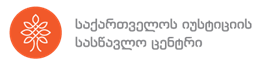 პრეზენტაციული უნარები(შესავალი კურსი)პროგრამის აღწერა:სხვადასხვა კვლევით გამოვლინდა, რომ აუდიტორიის წინაშე პრეზენტაციის გაკეთების შიში ყოველთვის მოწინავე ადგილს იკავებს ყველაზე გავრცელებული ფობიების სიაში, შიში და ღელვა კი ერთ-ერთი მნიშვნელოვანი ხელისშემშლელი ფაქტორია წარმატებისთვის. თქვენ შეიძლება ძალიან კარგი იდეა გაქვთ, მაგრამ დაინტერესდება და დარწმუნდება თუ არა აუდიტორია თუ კონკრეტული პიროვნება, ეს თქვენს პრეზენტაციულ უნარებზეა დამოკიდებული. ეს ტრენინგი დაგეხმარებათ ეფექტიანად წარმოაჩინოთ როგორც თქვენი თავი, ასევე თქვენი იდეები და მოსაზრებები.ტრენინგის მიზანი:ეფექტიანი პრეზენტაციის შესახებ აუცილებელი ცოდნის მიღება,  პრეზენტაციის ძირითადი პრინციპების გაცნობა,  ეფექტიანი პრეზენტაციისთვის საჭირო უნარების განვითარება.ტრენინგზე მიღებული ცოდნის საფუძველზე მონაწილეები შეძლებენ:  ეფექტიანი პრეზენტაციის პრინციპების გამოყენებას. გაიუმჯობესონ ეფექტიანი პრეზენტაციისთვის საჭირო უნარები. პრაქტიკულად გამოიყენონ არავერბალური კომუნიკაციის კომპონენტები. მოახდინონ აუდიტორიის მიზნების სწორი ფორმულირება.ტრენინგის შეფასება:ტრენინგის დასაწყისსა და დასასრულს,  ჩატარდება ტესტირება, რომლის მიზანია ტრენინგზე მიღებული ცოდნის შემოწმება. სერტიფიცირება:სერტიფიკატი გაიცემა მხოლოდ იმ მონაწილეებზე, რომლებიც დაესწრებიან ტრენინგის მინიმუმ 75 %-ს.ტრენინგის დრო და ხანგრძლივობა: 2 დღე (12 სთ); 10:00 – 17:00 სთ.ტრენინგის ჩატარების ადგილი: იუსტიციის სასწავლო ცენტრის თბილისის ოფისი. მისამართი სანდრო ეულის ქუჩა N3ა.ტრეინინგის განრიგი და თემებიიუსტიციის სასწავლო ცენტრი ნაყოფიერ მუშაობას გისურვებთ!I დღეI დღეI დღესესიადროთემებიI11:00 – 12:15ტრენინგის პროგრამის თემებისა და მიზნების წარდგენა, დღის წესრიგისა და ტექნიკური საკითხების გაცნობა (პრეზენტაცია)ტრენინგთან დაკავშირებული მოლოდინების განსაზღვრაგაცნობის სავარჯიშო “ინტერვიუ“პრე-ტესტიშესვენება12:15 _ 12:30II12:30 _ 13:45გონების შტურმი: დადებითი და უარყოფითი გამოცდილება პრეზენტაციის მსმენელის როლშიპრეზენტაციის სტრუქტურა: შესავალი, ძირითადი ნაწილი, დასასრული (თეორიული პრეზენტაცია)ქეისების განხილვა (ჯგუფური პრეზენტაცია/დისკუსია)შესვენება13:45 _ 14:45III14:45 _ 16:00სავარჯიშო „წარმატებული პრეზენტატორი“სავარჯიშო „ინვესტორი“ (პრეზენტაციული უნარების გავარჯიშება/შეფასება)შესვენება16:00 _ 16:15IV16:15 _ 17:00პრეზენტაციის არასტანდარტული ფორმები (თეორიული პრეზენტაცია/ ჯგუფური დისკუსია)ტრეინინგის I დღის შეჯამება/რეზიუმირებაII დღეII დღეII დღესესიადროთემებიI11:00 – 12:15ტრეინინგის I დღის მასალა - წაკითხულის გაანალიზებაარავერბალური კომუნიკაცია და მისი მნიშვნელობა პრეზენტაციისას (თეორიული პრეზენტაცია)სავარჯიშო „იმიტატორი“ (არავერბალური კომუნიკაციის უნარის გავარჯიშება)სავარჯიშო „ემოციების ამოცნობა“ (არავერბალური კომუნიკაციის უნარის შემოწმება)შესვენება12:15 _ 12:30II12:30 _ 13:45იმიტირებული პრეზენტაცია - ვიდეო ჩაწერები, განხილვა და ანალიზიშესვენება13:45 _ 14:45III14:45 _ 16:00იმიტირებული პრეზენტაცია - ვიდეო ჩაწერები, განხილვა და ანალიზიშესვენება16:00 _ 16:15IV16:15 _ 17:00   პოსტ-ტესტიტრენინგის შედეგების შეჯამება და შეფასებასერტიფიკატების გადაცემაუკუკავშირის კითხვარის შევსება